Drodzy Rodzice, Kochani Przedszkolacy w tygodniu 4-8.05.2020r. tematem kompleksowym będzie Moja miejscowość, mój region Poniedziałek 6.05.2020r.- Moje miasteczko.Nowy tydzień to nowe zabawy i zadania dla Was. Poniedziałek rozpoczniemy od krótkiego Wiersza Małgorzaty Strękowskiej-Zaremby „Małe miasteczko”. Prosimy rodziców o przeczytanie dzieciom wiersza następnie zadanie kilku pytań do tekstu. W małym miasteczku nie ma wieżowców,
Schodów ruchomych ni zoo,
Lecz drzew tu więcej, kwiatów i ptaków,
Które śpiewają wesoło.Dokoła rynku stoi rząd domów
W siedmiu kolorach tęczy;
Ruch jest nieduży, spokojnie, miło,
Czasami pszczoła zabrzęczy.
Czyste powietrze pachnie zielenią,
Na niebie świeci słoneczko,
Wszędzie jest blisko, ludzie się znają,
Dbają o swoje miasteczko.Pytania do wiersza:- Jak wygląda małe miasteczko?- Jakie są plusy mieszkania w małym miasteczku?-Jakie są różnice między małym miasteczkiem(wsią) a dużym miastem?Teraz czas na zagadki obrazkow. Za chwilę zobaczycie kilka obrazków charakterystycznych miejsc które znajdują się w waszym otoczeniu. Ciekawa jestem czy zgadniecie gdzie one są i jak się nazywają.  Miłego zgadywania!Sala Wiejska w Czarnymlesie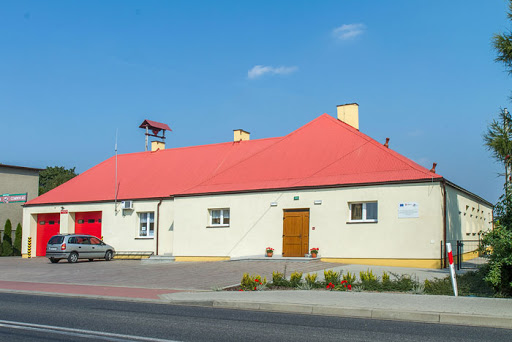 Biblioteka w Czarnymlesie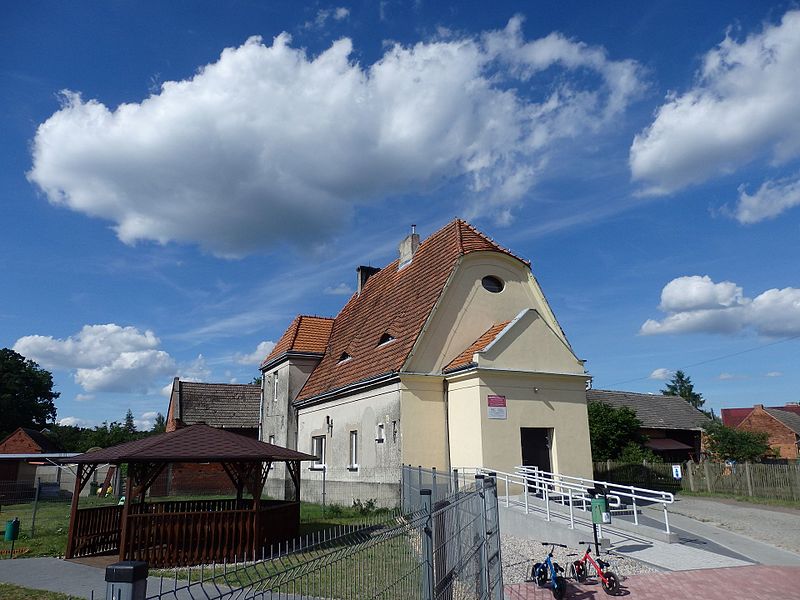 Kościół Najświętszego Serca Jezusa w Czarnymlesie.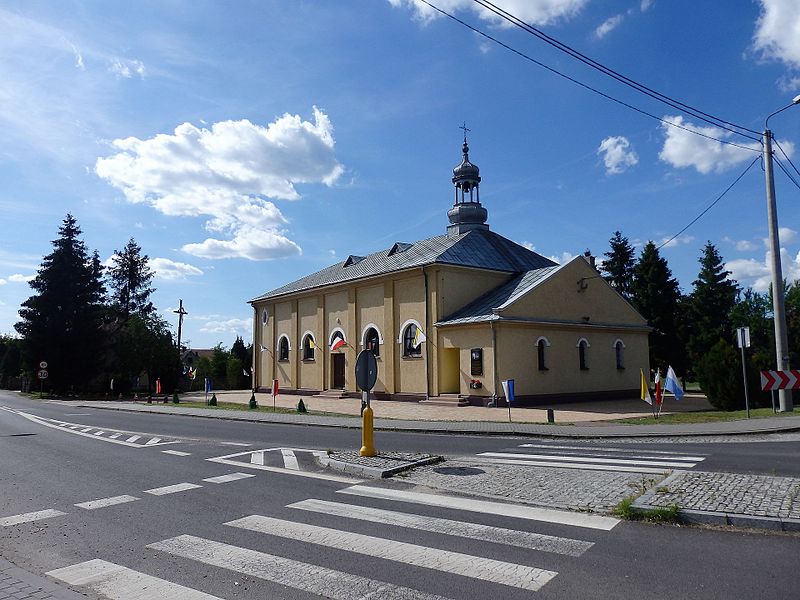 Kościół Najświętszej Marii Panny Niepokalanie Poczętej w Czarnymlesie.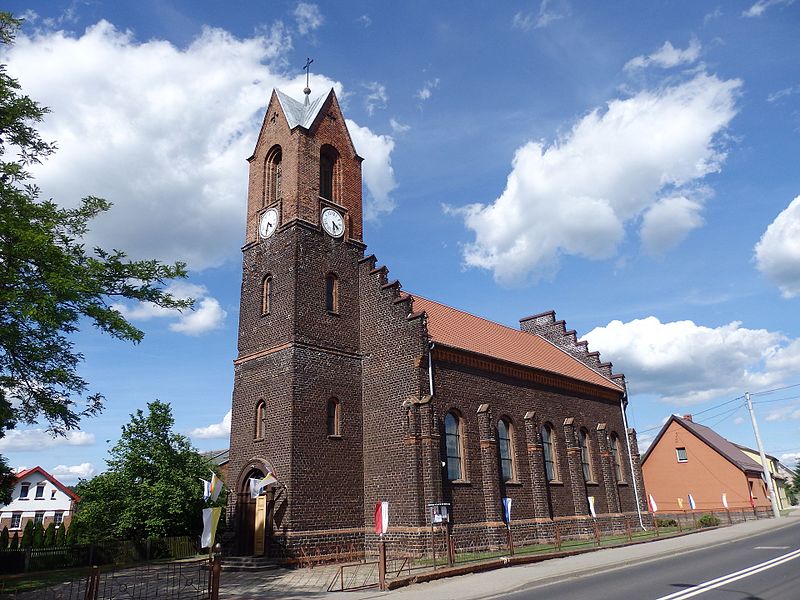 	Publiczne Przedszkole „Calineczka” w Czarnymlesie 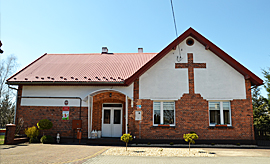 Super Wam poszło! Ostatnie zadanie na dziś to praca plastyczna. Zadanie polega na wykonaniu dowolną techniką obrazka miejscowości w której mieszkasz. Dziękujemy za dzisiaj! Jest nam bardzo miło gdy kochani rodzice przesyłacie nam zdjęcia swoich pociech gdy pracują. 